SCHORNE TEAM OF PARISHES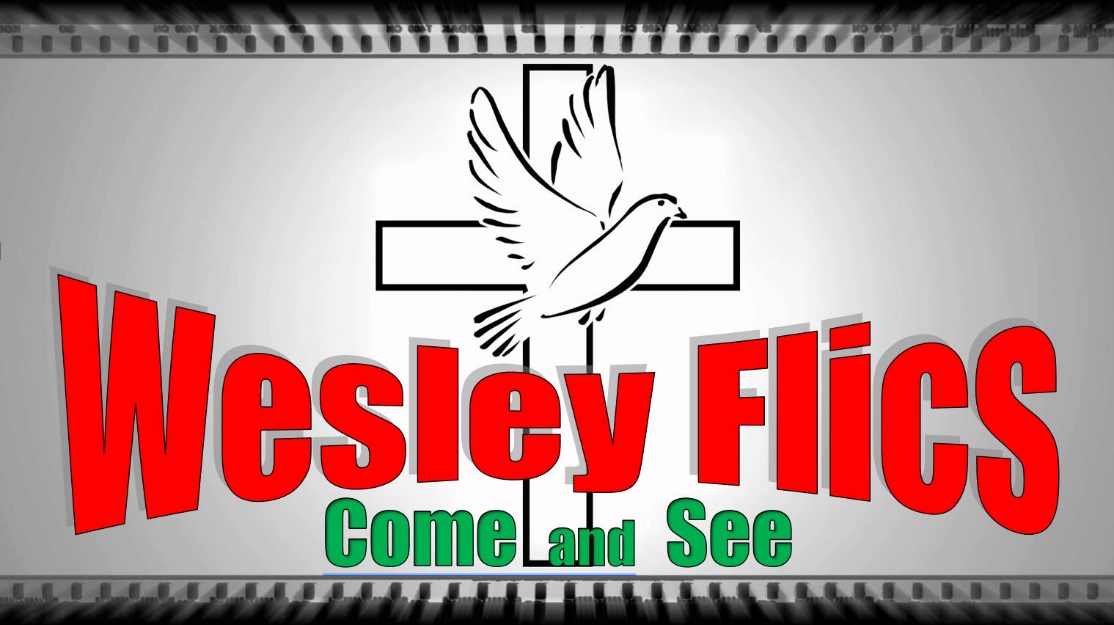 Wesley Flics is taking a break in October and NovemberOur next screening will be on Wednesday 5th December when we will be showing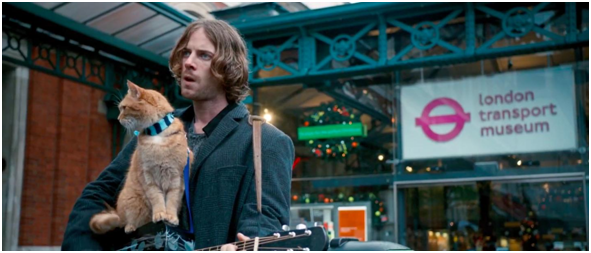 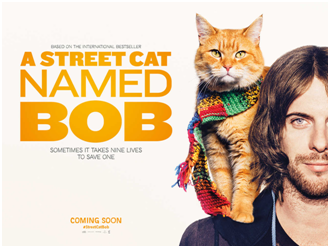 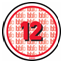 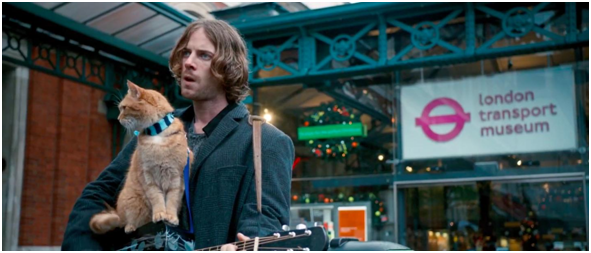 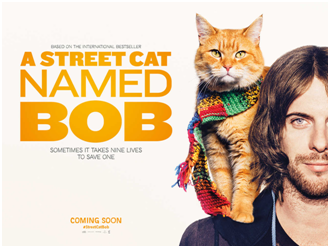 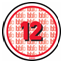 When a London busker and recovering drug addict finds an injured ginger street cat he has no idea just how much his life is about to change.Staring Luke Treadaway